1.1. Описание услуги1.1. Описание услуги1.1. Описание услуги1.1. Описание услуги1.1. Описание услуги1.1. Описание услуги1.1. Описание услугиУслуга обеспечивает пользователей возможностью использования автоматизированных информационных систем проектирования, управления инженерным документооборотом и технологической подготовкой производства в объеме реализованных функциональных направлений и бизнес-функций.Услуга обеспечивает пользователей возможностью использования автоматизированных информационных систем проектирования, управления инженерным документооборотом и технологической подготовкой производства в объеме реализованных функциональных направлений и бизнес-функций.Услуга обеспечивает пользователей возможностью использования автоматизированных информационных систем проектирования, управления инженерным документооборотом и технологической подготовкой производства в объеме реализованных функциональных направлений и бизнес-функций.Услуга обеспечивает пользователей возможностью использования автоматизированных информационных систем проектирования, управления инженерным документооборотом и технологической подготовкой производства в объеме реализованных функциональных направлений и бизнес-функций.Услуга обеспечивает пользователей возможностью использования автоматизированных информационных систем проектирования, управления инженерным документооборотом и технологической подготовкой производства в объеме реализованных функциональных направлений и бизнес-функций.Услуга обеспечивает пользователей возможностью использования автоматизированных информационных систем проектирования, управления инженерным документооборотом и технологической подготовкой производства в объеме реализованных функциональных направлений и бизнес-функций.Услуга обеспечивает пользователей возможностью использования автоматизированных информационных систем проектирования, управления инженерным документооборотом и технологической подготовкой производства в объеме реализованных функциональных направлений и бизнес-функций.1.2. Способ подключения к ИТ-системе (если необходимо и в зависимости от технической возможности организации)1.2. Способ подключения к ИТ-системе (если необходимо и в зависимости от технической возможности организации)1.2. Способ подключения к ИТ-системе (если необходимо и в зависимости от технической возможности организации)1.2. Способ подключения к ИТ-системе (если необходимо и в зависимости от технической возможности организации)1.2. Способ подключения к ИТ-системе (если необходимо и в зависимости от технической возможности организации)1.2. Способ подключения к ИТ-системе (если необходимо и в зависимости от технической возможности организации)1.2. Способ подключения к ИТ-системе (если необходимо и в зависимости от технической возможности организации)Ярлык на Портале терминальных приложенийПрямая ссылка на Web-ресурс из КСПДПрямая ссылка на Web-ресурс из интернет (требуется СКЗИ на АРМ / не требуется)«Толстый клиент» на АРМ пользователя (требуется СКЗИ на АРМ / не требуется)Другой способ ________________________________________________Ярлык на Портале терминальных приложенийПрямая ссылка на Web-ресурс из КСПДПрямая ссылка на Web-ресурс из интернет (требуется СКЗИ на АРМ / не требуется)«Толстый клиент» на АРМ пользователя (требуется СКЗИ на АРМ / не требуется)Другой способ ________________________________________________Ярлык на Портале терминальных приложенийПрямая ссылка на Web-ресурс из КСПДПрямая ссылка на Web-ресурс из интернет (требуется СКЗИ на АРМ / не требуется)«Толстый клиент» на АРМ пользователя (требуется СКЗИ на АРМ / не требуется)Другой способ ________________________________________________Ярлык на Портале терминальных приложенийПрямая ссылка на Web-ресурс из КСПДПрямая ссылка на Web-ресурс из интернет (требуется СКЗИ на АРМ / не требуется)«Толстый клиент» на АРМ пользователя (требуется СКЗИ на АРМ / не требуется)Другой способ ________________________________________________Ярлык на Портале терминальных приложенийПрямая ссылка на Web-ресурс из КСПДПрямая ссылка на Web-ресурс из интернет (требуется СКЗИ на АРМ / не требуется)«Толстый клиент» на АРМ пользователя (требуется СКЗИ на АРМ / не требуется)Другой способ ________________________________________________Ярлык на Портале терминальных приложенийПрямая ссылка на Web-ресурс из КСПДПрямая ссылка на Web-ресурс из интернет (требуется СКЗИ на АРМ / не требуется)«Толстый клиент» на АРМ пользователя (требуется СКЗИ на АРМ / не требуется)Другой способ ________________________________________________Ярлык на Портале терминальных приложенийПрямая ссылка на Web-ресурс из КСПДПрямая ссылка на Web-ресурс из интернет (требуется СКЗИ на АРМ / не требуется)«Толстый клиент» на АРМ пользователя (требуется СКЗИ на АРМ / не требуется)Другой способ ________________________________________________1.3. Группа корпоративных бизнес-процессов / сценариев, поддерживаемых в рамках услуги   1.3. Группа корпоративных бизнес-процессов / сценариев, поддерживаемых в рамках услуги   1.3. Группа корпоративных бизнес-процессов / сценариев, поддерживаемых в рамках услуги   1.3. Группа корпоративных бизнес-процессов / сценариев, поддерживаемых в рамках услуги   1.3. Группа корпоративных бизнес-процессов / сценариев, поддерживаемых в рамках услуги   1.3. Группа корпоративных бизнес-процессов / сценариев, поддерживаемых в рамках услуги   1.3. Группа корпоративных бизнес-процессов / сценариев, поддерживаемых в рамках услуги   Для настоящей услуги не применяется.Для настоящей услуги не применяется.Для настоящей услуги не применяется.Для настоящей услуги не применяется.Для настоящей услуги не применяется.Для настоящей услуги не применяется.Для настоящей услуги не применяется.1.4. Интеграция с корпоративными ИТ-системами1.4. Интеграция с корпоративными ИТ-системами1.4. Интеграция с корпоративными ИТ-системами1.4. Интеграция с корпоративными ИТ-системами1.4. Интеграция с корпоративными ИТ-системами1.4. Интеграция с корпоративными ИТ-системами1.4. Интеграция с корпоративными ИТ-системамиИТ-системаГруппа процессовГруппа процессовГруппа процессовГруппа процессовГруппа процессовДля настоящей услуги не применяетсяДля настоящей услуги не применяетсяДля настоящей услуги не применяетсяДля настоящей услуги не применяетсяДля настоящей услуги не применяетсяДля настоящей услуги не применяетсяДля настоящей услуги не применяетсяДля настоящей услуги не применяетсяДля настоящей услуги не применяетсяДля настоящей услуги не применяетсяДля настоящей услуги не применяетсяДля настоящей услуги не применяетсяДля настоящей услуги не применяетсяДля настоящей услуги не применяетсяДля настоящей услуги не применяется1.5. Интеграция с внешними ИТ-системами1.5. Интеграция с внешними ИТ-системами1.5. Интеграция с внешними ИТ-системами1.5. Интеграция с внешними ИТ-системами1.5. Интеграция с внешними ИТ-системами1.5. Интеграция с внешними ИТ-системами1.5. Интеграция с внешними ИТ-системамиИТ-системаГруппа процессовГруппа процессовГруппа процессовГруппа процессовГруппа процессовДля настоящей услуги не применяетсяДля настоящей услуги не применяетсяДля настоящей услуги не применяетсяДля настоящей услуги не применяетсяДля настоящей услуги не применяетсяДля настоящей услуги не применяетсяДля настоящей услуги не применяетсяДля настоящей услуги не применяетсяДля настоящей услуги не применяетсяДля настоящей услуги не применяется1.6. Перечень работ, оказываемых в рамках услуги1.6. Перечень работ, оказываемых в рамках услуги1.6. Перечень работ, оказываемых в рамках услуги1.6. Перечень работ, оказываемых в рамках услуги1.6. Перечень работ, оказываемых в рамках услуги1.6. Перечень работ, оказываемых в рамках услуги1.6. Перечень работ, оказываемых в рамках услугиЦентр поддержки пользователей - Прием, обработка, регистрация и маршрутизация поступающих обращений от пользователей. - Прием, обработка, регистрация и маршрутизация поступающих обращений от пользователей. - Прием, обработка, регистрация и маршрутизация поступающих обращений от пользователей. - Прием, обработка, регистрация и маршрутизация поступающих обращений от пользователей. - Прием, обработка, регистрация и маршрутизация поступающих обращений от пользователей.Функциональная поддержка- Консультации в части подключения и авторизации в системе;
 - Диагностика и устранение возникающих инцидентов и проблем в рамках поступающих обращений;
 - Консультирование пользователей по работе в ИТ-системе в объеме реализованных бизнес-процессов;
 - Ведение матрицы ролей и полномочий, консультации пользователей по ролям;
 - Подготовка и тестирование обновлений ИТ-системы;
 - Подготовка учебных материалов и статей знаний по часто задаваемым вопросам и публикация их для общего доступа.- Ведение полномочий в ИТ-системе в рамках разработанной концепции ролей и полномочий – предоставление, продление, прекращение прав доступа пользователей;
 - Обновление программного обеспечения ИТ-системы в объеме реализованных функциональных направлений и бизнес-функций;
 - Установка и обновление серверной части  программного обеспечения ИТ-системы;- Выполнение согласованных регламентированных и планово-профилактических предупредительных работ.- Консультации в части подключения и авторизации в системе;
 - Диагностика и устранение возникающих инцидентов и проблем в рамках поступающих обращений;
 - Консультирование пользователей по работе в ИТ-системе в объеме реализованных бизнес-процессов;
 - Ведение матрицы ролей и полномочий, консультации пользователей по ролям;
 - Подготовка и тестирование обновлений ИТ-системы;
 - Подготовка учебных материалов и статей знаний по часто задаваемым вопросам и публикация их для общего доступа.- Ведение полномочий в ИТ-системе в рамках разработанной концепции ролей и полномочий – предоставление, продление, прекращение прав доступа пользователей;
 - Обновление программного обеспечения ИТ-системы в объеме реализованных функциональных направлений и бизнес-функций;
 - Установка и обновление серверной части  программного обеспечения ИТ-системы;- Выполнение согласованных регламентированных и планово-профилактических предупредительных работ.- Консультации в части подключения и авторизации в системе;
 - Диагностика и устранение возникающих инцидентов и проблем в рамках поступающих обращений;
 - Консультирование пользователей по работе в ИТ-системе в объеме реализованных бизнес-процессов;
 - Ведение матрицы ролей и полномочий, консультации пользователей по ролям;
 - Подготовка и тестирование обновлений ИТ-системы;
 - Подготовка учебных материалов и статей знаний по часто задаваемым вопросам и публикация их для общего доступа.- Ведение полномочий в ИТ-системе в рамках разработанной концепции ролей и полномочий – предоставление, продление, прекращение прав доступа пользователей;
 - Обновление программного обеспечения ИТ-системы в объеме реализованных функциональных направлений и бизнес-функций;
 - Установка и обновление серверной части  программного обеспечения ИТ-системы;- Выполнение согласованных регламентированных и планово-профилактических предупредительных работ.- Консультации в части подключения и авторизации в системе;
 - Диагностика и устранение возникающих инцидентов и проблем в рамках поступающих обращений;
 - Консультирование пользователей по работе в ИТ-системе в объеме реализованных бизнес-процессов;
 - Ведение матрицы ролей и полномочий, консультации пользователей по ролям;
 - Подготовка и тестирование обновлений ИТ-системы;
 - Подготовка учебных материалов и статей знаний по часто задаваемым вопросам и публикация их для общего доступа.- Ведение полномочий в ИТ-системе в рамках разработанной концепции ролей и полномочий – предоставление, продление, прекращение прав доступа пользователей;
 - Обновление программного обеспечения ИТ-системы в объеме реализованных функциональных направлений и бизнес-функций;
 - Установка и обновление серверной части  программного обеспечения ИТ-системы;- Выполнение согласованных регламентированных и планово-профилактических предупредительных работ.- Консультации в части подключения и авторизации в системе;
 - Диагностика и устранение возникающих инцидентов и проблем в рамках поступающих обращений;
 - Консультирование пользователей по работе в ИТ-системе в объеме реализованных бизнес-процессов;
 - Ведение матрицы ролей и полномочий, консультации пользователей по ролям;
 - Подготовка и тестирование обновлений ИТ-системы;
 - Подготовка учебных материалов и статей знаний по часто задаваемым вопросам и публикация их для общего доступа.- Ведение полномочий в ИТ-системе в рамках разработанной концепции ролей и полномочий – предоставление, продление, прекращение прав доступа пользователей;
 - Обновление программного обеспечения ИТ-системы в объеме реализованных функциональных направлений и бизнес-функций;
 - Установка и обновление серверной части  программного обеспечения ИТ-системы;- Выполнение согласованных регламентированных и планово-профилактических предупредительных работ.Поддержка интеграционных процессовДля настоящей услуги не применяется.Для настоящей услуги не применяется.Для настоящей услуги не применяется.Для настоящей услуги не применяется.Для настоящей услуги не применяется.ИТ-инфраструктура-----Модификация ИТ-системыРазвитие и модификация ИТ-системы в части реализации нового функционала в рамках настоящей услуги не осуществляетсяРазвитие и модификация ИТ-системы в части реализации нового функционала в рамках настоящей услуги не осуществляетсяРазвитие и модификация ИТ-системы в части реализации нового функционала в рамках настоящей услуги не осуществляетсяРазвитие и модификация ИТ-системы в части реализации нового функционала в рамках настоящей услуги не осуществляетсяРазвитие и модификация ИТ-системы в части реализации нового функционала в рамках настоящей услуги не осуществляется1.7. Наименование и место хранения пользовательской документации:1.7. Наименование и место хранения пользовательской документации:1.7. Наименование и место хранения пользовательской документации:1.7. Наименование и место хранения пользовательской документации:1.7. Наименование и место хранения пользовательской документации:1.7. Наименование и место хранения пользовательской документации:1.7. Наименование и место хранения пользовательской документации:ИТ-системаПортал Госкорпорации «Росатом»Иное местоИное местоИное место1.8. Ограничения по оказанию услуги1.8. Ограничения по оказанию услуги1.8. Ограничения по оказанию услуги1.8. Ограничения по оказанию услуги1.8. Ограничения по оказанию услуги1.8. Ограничения по оказанию услуги1.8. Ограничения по оказанию услугиВ рамках услуги в перечень информационных систем конструкторского проектирования и технологической подготовки производства включены САПР разработки Dasault Systemes, ЛОЦМАН:PLM, КОМПАС-3D, ESPRIT, СОЮЗ-PLM, СПРУТ (поддерживаются любые версии).Заказчик должен обеспечить наличие лицензий на использование ПО и договоров, в рамках которых вендором может осуществляться консультирование по использованию ПОУслуга не включает в себя обслуживание средств вычислительной техники, средств оргтехники и средств защиты информации.Максимальное отклонение по количеству пользователей услуги без изменения условий договора: +/-5%.Резервное копирование и восстановление данных (п.2.2) выполняется только при предоставлении Заказчиком программных и аппаратных средств для этого.Заказчик должен обеспечить выполнение требований (в случае не выполнения данных требований, доступность системы не гарантируется):к рабочим станциям (минимальная установка):свободное место на диске – 100 Гбне менее 2 Гб оперативной памятиграфический адаптер, поддерживающий Microsoft Direct 3D 10 или Microsoft Direct 3D 9 c объемом памяти, соответствующим требованиям установленного модуля СИСТЕМЫ;Процессор – Intel Core i3 или AMD Athlon c тактовой частотой 2 ГГц или выше Монитор с разрешением 1280х1024 или выше.к сетевому и серверному оборудованию (минимальная установка):Размер дискового пространства не менее 500 Гб (RAID массив с интерфейсом SCSI или SATA)не менее 4 Гб оперативной памятиПроцессор – Intel Core i7  или Intel Xeon c тактовой частотой 4 ГГц или вышеПропускная способность сети не менее 100 Мбит/с.В рамках услуги в перечень информационных систем конструкторского проектирования и технологической подготовки производства включены САПР разработки Dasault Systemes, ЛОЦМАН:PLM, КОМПАС-3D, ESPRIT, СОЮЗ-PLM, СПРУТ (поддерживаются любые версии).Заказчик должен обеспечить наличие лицензий на использование ПО и договоров, в рамках которых вендором может осуществляться консультирование по использованию ПОУслуга не включает в себя обслуживание средств вычислительной техники, средств оргтехники и средств защиты информации.Максимальное отклонение по количеству пользователей услуги без изменения условий договора: +/-5%.Резервное копирование и восстановление данных (п.2.2) выполняется только при предоставлении Заказчиком программных и аппаратных средств для этого.Заказчик должен обеспечить выполнение требований (в случае не выполнения данных требований, доступность системы не гарантируется):к рабочим станциям (минимальная установка):свободное место на диске – 100 Гбне менее 2 Гб оперативной памятиграфический адаптер, поддерживающий Microsoft Direct 3D 10 или Microsoft Direct 3D 9 c объемом памяти, соответствующим требованиям установленного модуля СИСТЕМЫ;Процессор – Intel Core i3 или AMD Athlon c тактовой частотой 2 ГГц или выше Монитор с разрешением 1280х1024 или выше.к сетевому и серверному оборудованию (минимальная установка):Размер дискового пространства не менее 500 Гб (RAID массив с интерфейсом SCSI или SATA)не менее 4 Гб оперативной памятиПроцессор – Intel Core i7  или Intel Xeon c тактовой частотой 4 ГГц или вышеПропускная способность сети не менее 100 Мбит/с.В рамках услуги в перечень информационных систем конструкторского проектирования и технологической подготовки производства включены САПР разработки Dasault Systemes, ЛОЦМАН:PLM, КОМПАС-3D, ESPRIT, СОЮЗ-PLM, СПРУТ (поддерживаются любые версии).Заказчик должен обеспечить наличие лицензий на использование ПО и договоров, в рамках которых вендором может осуществляться консультирование по использованию ПОУслуга не включает в себя обслуживание средств вычислительной техники, средств оргтехники и средств защиты информации.Максимальное отклонение по количеству пользователей услуги без изменения условий договора: +/-5%.Резервное копирование и восстановление данных (п.2.2) выполняется только при предоставлении Заказчиком программных и аппаратных средств для этого.Заказчик должен обеспечить выполнение требований (в случае не выполнения данных требований, доступность системы не гарантируется):к рабочим станциям (минимальная установка):свободное место на диске – 100 Гбне менее 2 Гб оперативной памятиграфический адаптер, поддерживающий Microsoft Direct 3D 10 или Microsoft Direct 3D 9 c объемом памяти, соответствующим требованиям установленного модуля СИСТЕМЫ;Процессор – Intel Core i3 или AMD Athlon c тактовой частотой 2 ГГц или выше Монитор с разрешением 1280х1024 или выше.к сетевому и серверному оборудованию (минимальная установка):Размер дискового пространства не менее 500 Гб (RAID массив с интерфейсом SCSI или SATA)не менее 4 Гб оперативной памятиПроцессор – Intel Core i7  или Intel Xeon c тактовой частотой 4 ГГц или вышеПропускная способность сети не менее 100 Мбит/с.В рамках услуги в перечень информационных систем конструкторского проектирования и технологической подготовки производства включены САПР разработки Dasault Systemes, ЛОЦМАН:PLM, КОМПАС-3D, ESPRIT, СОЮЗ-PLM, СПРУТ (поддерживаются любые версии).Заказчик должен обеспечить наличие лицензий на использование ПО и договоров, в рамках которых вендором может осуществляться консультирование по использованию ПОУслуга не включает в себя обслуживание средств вычислительной техники, средств оргтехники и средств защиты информации.Максимальное отклонение по количеству пользователей услуги без изменения условий договора: +/-5%.Резервное копирование и восстановление данных (п.2.2) выполняется только при предоставлении Заказчиком программных и аппаратных средств для этого.Заказчик должен обеспечить выполнение требований (в случае не выполнения данных требований, доступность системы не гарантируется):к рабочим станциям (минимальная установка):свободное место на диске – 100 Гбне менее 2 Гб оперативной памятиграфический адаптер, поддерживающий Microsoft Direct 3D 10 или Microsoft Direct 3D 9 c объемом памяти, соответствующим требованиям установленного модуля СИСТЕМЫ;Процессор – Intel Core i3 или AMD Athlon c тактовой частотой 2 ГГц или выше Монитор с разрешением 1280х1024 или выше.к сетевому и серверному оборудованию (минимальная установка):Размер дискового пространства не менее 500 Гб (RAID массив с интерфейсом SCSI или SATA)не менее 4 Гб оперативной памятиПроцессор – Intel Core i7  или Intel Xeon c тактовой частотой 4 ГГц или вышеПропускная способность сети не менее 100 Мбит/с.В рамках услуги в перечень информационных систем конструкторского проектирования и технологической подготовки производства включены САПР разработки Dasault Systemes, ЛОЦМАН:PLM, КОМПАС-3D, ESPRIT, СОЮЗ-PLM, СПРУТ (поддерживаются любые версии).Заказчик должен обеспечить наличие лицензий на использование ПО и договоров, в рамках которых вендором может осуществляться консультирование по использованию ПОУслуга не включает в себя обслуживание средств вычислительной техники, средств оргтехники и средств защиты информации.Максимальное отклонение по количеству пользователей услуги без изменения условий договора: +/-5%.Резервное копирование и восстановление данных (п.2.2) выполняется только при предоставлении Заказчиком программных и аппаратных средств для этого.Заказчик должен обеспечить выполнение требований (в случае не выполнения данных требований, доступность системы не гарантируется):к рабочим станциям (минимальная установка):свободное место на диске – 100 Гбне менее 2 Гб оперативной памятиграфический адаптер, поддерживающий Microsoft Direct 3D 10 или Microsoft Direct 3D 9 c объемом памяти, соответствующим требованиям установленного модуля СИСТЕМЫ;Процессор – Intel Core i3 или AMD Athlon c тактовой частотой 2 ГГц или выше Монитор с разрешением 1280х1024 или выше.к сетевому и серверному оборудованию (минимальная установка):Размер дискового пространства не менее 500 Гб (RAID массив с интерфейсом SCSI или SATA)не менее 4 Гб оперативной памятиПроцессор – Intel Core i7  или Intel Xeon c тактовой частотой 4 ГГц или вышеПропускная способность сети не менее 100 Мбит/с.В рамках услуги в перечень информационных систем конструкторского проектирования и технологической подготовки производства включены САПР разработки Dasault Systemes, ЛОЦМАН:PLM, КОМПАС-3D, ESPRIT, СОЮЗ-PLM, СПРУТ (поддерживаются любые версии).Заказчик должен обеспечить наличие лицензий на использование ПО и договоров, в рамках которых вендором может осуществляться консультирование по использованию ПОУслуга не включает в себя обслуживание средств вычислительной техники, средств оргтехники и средств защиты информации.Максимальное отклонение по количеству пользователей услуги без изменения условий договора: +/-5%.Резервное копирование и восстановление данных (п.2.2) выполняется только при предоставлении Заказчиком программных и аппаратных средств для этого.Заказчик должен обеспечить выполнение требований (в случае не выполнения данных требований, доступность системы не гарантируется):к рабочим станциям (минимальная установка):свободное место на диске – 100 Гбне менее 2 Гб оперативной памятиграфический адаптер, поддерживающий Microsoft Direct 3D 10 или Microsoft Direct 3D 9 c объемом памяти, соответствующим требованиям установленного модуля СИСТЕМЫ;Процессор – Intel Core i3 или AMD Athlon c тактовой частотой 2 ГГц или выше Монитор с разрешением 1280х1024 или выше.к сетевому и серверному оборудованию (минимальная установка):Размер дискового пространства не менее 500 Гб (RAID массив с интерфейсом SCSI или SATA)не менее 4 Гб оперативной памятиПроцессор – Intel Core i7  или Intel Xeon c тактовой частотой 4 ГГц или вышеПропускная способность сети не менее 100 Мбит/с.В рамках услуги в перечень информационных систем конструкторского проектирования и технологической подготовки производства включены САПР разработки Dasault Systemes, ЛОЦМАН:PLM, КОМПАС-3D, ESPRIT, СОЮЗ-PLM, СПРУТ (поддерживаются любые версии).Заказчик должен обеспечить наличие лицензий на использование ПО и договоров, в рамках которых вендором может осуществляться консультирование по использованию ПОУслуга не включает в себя обслуживание средств вычислительной техники, средств оргтехники и средств защиты информации.Максимальное отклонение по количеству пользователей услуги без изменения условий договора: +/-5%.Резервное копирование и восстановление данных (п.2.2) выполняется только при предоставлении Заказчиком программных и аппаратных средств для этого.Заказчик должен обеспечить выполнение требований (в случае не выполнения данных требований, доступность системы не гарантируется):к рабочим станциям (минимальная установка):свободное место на диске – 100 Гбне менее 2 Гб оперативной памятиграфический адаптер, поддерживающий Microsoft Direct 3D 10 или Microsoft Direct 3D 9 c объемом памяти, соответствующим требованиям установленного модуля СИСТЕМЫ;Процессор – Intel Core i3 или AMD Athlon c тактовой частотой 2 ГГц или выше Монитор с разрешением 1280х1024 или выше.к сетевому и серверному оборудованию (минимальная установка):Размер дискового пространства не менее 500 Гб (RAID массив с интерфейсом SCSI или SATA)не менее 4 Гб оперативной памятиПроцессор – Intel Core i7  или Intel Xeon c тактовой частотой 4 ГГц или вышеПропускная способность сети не менее 100 Мбит/с.1.9. Норматив на поддержку1.9. Норматив на поддержку1.9. Норматив на поддержку1.9. Норматив на поддержку1.9. Норматив на поддержку1.9. Норматив на поддержку1.9. Норматив на поддержкуПодразделениеПредельное значение трудозатрат на поддержку 1 единицы объемного показателя по услуге (чел.мес.)Предельное значение трудозатрат на поддержку 1 единицы объемного показателя по услуге (чел.мес.)Предельное значение трудозатрат на поддержку 1 единицы объемного показателя по услуге (чел.мес.)Предельное значение трудозатрат на поддержку 1 единицы объемного показателя по услуге (чел.мес.)Предельное значение трудозатрат на поддержку 1 единицы объемного показателя по услуге (чел.мес.)Функциональная поддержка 0,009134800 0,009134800 0,009134800 0,009134800 0,009134800Поддержка интеграционных процессов 0,000000000 0,000000000 0,000000000 0,000000000 0,000000000ИТ-инфраструктура 0,000000000 0,000000000 0,000000000 0,000000000 0,0000000001.10. Дополнительные параметры оказания услуги1.10. Дополнительные параметры оказания услуги1.10. Дополнительные параметры оказания услуги1.10. Дополнительные параметры оказания услуги1.10. Дополнительные параметры оказания услуги1.10. Дополнительные параметры оказания услуги1.10. Дополнительные параметры оказания услуги1.10.1. Допустимый простой ИТ-ресурса в течении года, часовДля настоящей услуги не применяетсяДля настоящей услуги не применяетсяДля настоящей услуги не применяетсяДля настоящей услуги не применяетсяДля настоящей услуги не применяется1.10.2. Срок хранения данных резервного копирования (в календарных днях)Для настоящей услуги не применяетсяДля настоящей услуги не применяетсяДля настоящей услуги не применяетсяДля настоящей услуги не применяетсяДля настоящей услуги не применяется1.10.3. Целевая точка восстановления ИТ-ресурса (RPO) (в рабочих часах)Для настоящей услуги не применяетсяДля настоящей услуги не применяетсяДля настоящей услуги не применяетсяДля настоящей услуги не применяетсяДля настоящей услуги не применяется1.10.4. Целевое время восстановления ИТ-ресурса (RTO) (в рабочих часах)Для настоящей услуги не применяетсяДля настоящей услуги не применяетсяДля настоящей услуги не применяетсяДля настоящей услуги не применяетсяДля настоящей услуги не применяется1.10.5. Обеспечение катастрофоустойчивости ИТ-ресурсаДля настоящей услуги не применяетсяДля настоящей услуги не применяетсяДля настоящей услуги не применяетсяДля настоящей услуги не применяетсяДля настоящей услуги не применяется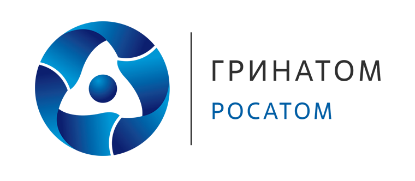 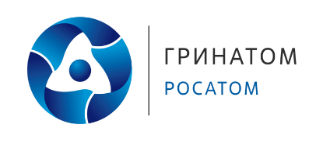 